CURRICULUM VITAE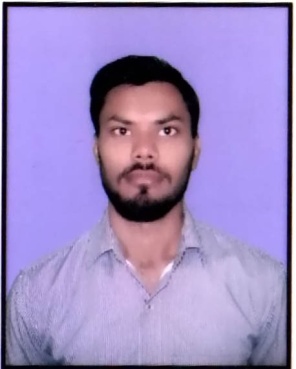 Sachin Kumar SinghChhoti Holi, Near Hanuman MandirPadam Singh Gate, Khurja-203131   					           Distt. Bulandshahr (U.P.)Contact details: +91-7500099543, 8171020018Email Id: tusharjadon11@gmail.com         To attain the peak of success with my hard work and potential in shortest possible time. To yield better work prospective to the organization, and a competitive working environment to my subordinates with full encouragement and whole-hearted participation.B.C.A. Passed from C.C.S. University, Meerut in 201510+2th  Passed from U.P. Board, Allahabad in 201210th  Passed from from U.P. Board, Allahabad in 2009Two Year 8 Month Experience as an Executive assistant in Creative Educational Aids Pvt. Ltd. In Soorajpur, near Pari Chowk, Greater NoidaTwo Year Experience as an Administrative (Admin & Excutive) in A.P.I.S.  (BSR)1.5 year Experience as Help Desk & Reception as a Shivam Technical Campus, BSR3 years Buero Chief (for Advertisement) In Adarsh News, Bulandshahr (U.P.)1 Year 2 Months Experience as CSA in Digi call Noida* Monitoring the overall functioning of process.* Management and Handling relationship with major corporate clients* Self Motivated & Motivational Tips.	* Good Communication Skills	* To maintain client satisfaction and improvement.	* Problem solving skills and product knowledge through the Telecom center .	* Developed or implemented new procedures or systems.	* A great Prestation at work & please don’t belittle other people.	* Keep the Emphasis on your Hard Work.* Re-organized something to make it work better with the identified a problem    and solved it* Add extracurricular activities:  Sports, Community service show your abilities and skills.* Time Management, Stress Management* Perfect attendances awards or bonus. * Successfully headed the training program for one of the major BPO service providers.Father’s Name:               	: Mr. Ram Kumar SinghDate of Birth:                  	: 01st April 1994Languages known:         	: Hindi & EnglishGender:                           	: MaleNationality:                     	: IndianMarital Status:                   	: UnmarriedStrength:                     	: Attractive & Impressive workWeakness:                     	: Angry & ShoutingHobbies:                     	: Listen Music & Cold weather walkingFamily Members:                  : 5 Members (Include me)Father Occurs:                     	: ShopkeeperSalary Expectation:              : 30000+Permanent Address:      	: Chhoti Holi, Near Hanuman Mandir, 				  Khurja-203131 Distt. Bulandshahr	I do hereby declare that the particulars furnished by me above are true to the best of my knowledge and belief.(Sachin Kumar   Singh)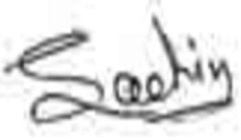 Place: Khurja						                      Name/SignatureCarrer ObjectsQualification SummaryExeperienceKey responsibilities handledAchievementsPersonal DetailsDeclaration 